ОБЩИЕ СВЕДЕНИЯ Учебная дисциплина «Полифония»  изучается в шестом семестре.Форма промежуточной аттестации:  Место учебной дисциплины  в структуре ОПОПУчебная дисциплина «Полифония» относится к части программы, формируемой участниками образовательных отношений.Изучение дисциплины опирается на результаты освоения образовательной программы предыдущего уровня. Основой для освоения дисциплины являются результаты обучения по предшествующим дисциплинам:История музыки (зарубежной, отечественной).Результаты освоения учебной дисциплины в дальнейшем будут использованы при прохождении практики и выполнении выпускной квалификационной работы.ЦЕЛИ И ПЛАНИРУЕМЫЕ РЕЗУЛЬТАТЫ ОБУЧЕНИЯ ПО ДИСЦИПЛИНЕЦелями освоения дисциплины «Полифония» являются:усвоение теории полифонического многоголосия, его системы выразительных средств;изучение и освоение студентами закономерностей развития музыкального языка на основе полифонического многоголосия; понимания особенностей полифонического мышления различных музыкально-исторических стилей (строгий стиль, свободный стиль, полифония ХХ века);приобретение навыков анализа полифонических приемов музыкального мышления, необходимых в исполнительской деятельности и работе над концертным и педагогическим полифоническим репертуаром;формирование у обучающихся компетенций, установленных образовательной программой в соответствии с ФГОС ВО по данной дисциплине; Результатом обучения по учебной дисциплине является овладение обучающимися знаниями, умениями, навыками и опытом деятельности, характеризующими процесс формирования компетенций и обеспечивающими достижение планируемых результатов освоения учебной дисциплины.Формируемые компетенции, индикаторы достижения компетенций, соотнесённые с планируемыми результатами обучения по дисциплине:СТРУКТУРА И СОДЕРЖАНИЕ УЧЕБНОЙ ДИСЦИПЛИНЫОбщая трудоёмкость учебной дисциплины по учебному плану составляет:Структура учебной дисциплины для обучающихся по видам занятий Структура учебной дисциплины для обучающихся по разделам и темам дисциплины:Краткое содержание учебной дисциплиныОрганизация самостоятельной работы обучающихсяСамостоятельная работа студента – обязательная часть образовательного процесса, направленная на развитие готовности к профессиональному и личностному самообразованию, на проектирование дальнейшего образовательного маршрута и профессиональной карьеры.Внеаудиторная самостоятельная работа обучающихся включает в себя:подготовку  к практическим занятиям;изучение учебных пособий;подготовка к промежуточной аттестации в течение семестра.Применение электронного обучения, дистанционных образовательных технологийПри реализации программы учебной дисциплины электронное обучение и дистанционные образовательные технологии не применяются.РЕЗУЛЬТАТЫ ОБУЧЕНИЯ ПО ДИСЦИПЛИНЕ, КРИТЕРИИ ОЦЕНКИ УРОВНЯ СФОРМИРОВАННОСТИ КОМПЕТЕНЦИЙ, СИСТЕМА И ШКАЛА ОЦЕНИВАНИЯСоотнесение планируемых результатов обучения с уровнями сформированности компетенций.ОЦЕНОЧНЫЕ СРЕДСТВА ДЛЯ ТЕКУЩЕГО КОНТРОЛЯ УСПЕВАЕМОСТИ И ПРОМЕЖУТОЧНОЙ АТТЕСТАЦИИ, ВКЛЮЧАЯ САМОСТОЯТЕЛЬНУЮ РАБОТУ ОБУЧАЮЩИХСЯПри проведении контроля самостоятельной работы обучающихся, текущего контроля и промежуточной аттестации по учебной дисциплине проверяется уровень сформированности у обучающихся компетенций и запланированных результатов обучения по дисциплине, указанных в разделе 2 настоящей программы.Формы текущего контроля успеваемости, примеры типовых заданий:Критерии, шкалы оценивания текущего контроля успеваемости:Промежуточная аттестация:Критерии, шкалы оценивания промежуточной аттестации учебной дисциплины:Система оценивания результатов текущего контроля и промежуточной аттестации.Оценка по дисциплине выставляется обучающемуся с учётом результатов текущей и промежуточной аттестации.ОБРАЗОВАТЕЛЬНЫЕ ТЕХНОЛОГИИРеализация программы предусматривает использование в процессе обучения следующих образовательных технологий:проблемная лекция;проведение групповых дискуссий;поиск и обработка информации с использованием сети Интернет.ПРАКТИЧЕСКАЯ ПОДГОТОВКАПрактическая подготовка в рамках учебной дисциплины не реализуется.ОРГАНИЗАЦИЯ ОБРАЗОВАТЕЛЬНОГО ПРОЦЕССА ДЛЯ ЛИЦ С ОГРАНИЧЕННЫМИ ВОЗМОЖНОСТЯМИ ЗДОРОВЬЯПри обучении лиц с ограниченными возможностями здоровья и инвалидов используются подходы, способствующие созданию безбарьерной образовательной среды: технологии дифференциации и индивидуального обучения, применение соответствующих методик по работе с инвалидами, использование средств дистанционного общения, проведение дополнительных индивидуальных консультаций по изучаемым теоретическим вопросам и практическим занятиям, оказание помощи при подготовке к промежуточной аттестации.При необходимости рабочая программа дисциплины может быть адаптирована для обеспечения образовательного процесса лицам с ограниченными возможностями здоровья, в том числе для дистанционного обучения.Учебные и контрольно-измерительные материалы представляются в формах, доступных для изучения студентами с особыми образовательными потребностями с учетом нозологических групп инвалидов:Для подготовки к ответу на практическом занятии, студентам с ограниченными возможностями здоровья среднее время увеличивается по сравнению со средним временем подготовки обычного студента.Для студентов с инвалидностью или с ограниченными возможностями здоровья форма проведения текущей и промежуточной аттестации устанавливается с учетом индивидуальных психофизических особенностей (устно, письменно на бумаге, письменно на компьютере, в форме тестирования и т.п.). Промежуточная аттестация по дисциплине может проводиться в несколько этапов в форме рубежного контроля по завершению изучения отдельных тем дисциплины. При необходимости студенту предоставляется дополнительное время для подготовки ответа на зачете или экзамене.Для осуществления процедур текущего контроля успеваемости и промежуточной аттестации обучающихся создаются, при необходимости, фонды оценочных средств, адаптированные для лиц с ограниченными возможностями здоровья и позволяющие оценить достижение ими запланированных в основной образовательной программе результатов обучения и уровень сформированности всех компетенций, заявленных в образовательной программе.МАТЕРИАЛЬНО-ТЕХНИЧЕСКОЕ ОБЕСПЕЧЕНИЕ ДИСЦИПЛИНЫ УЧЕБНО-МЕТОДИЧЕСКОЕ И ИНФОРМАЦИОННОЕ ОБЕСПЕЧЕНИЕ УЧЕБНОЙ ДИСЦИПЛИНЫИНФОРМАЦИОННОЕ ОБЕСПЕЧЕНИЕ УЧЕБНОГО ПРОЦЕССАРесурсы электронной библиотеки, информационно-справочные системы и профессиональные базы данных:Перечень программного обеспечения Не предусмотрено. ЛИСТ УЧЕТА ОБНОВЛЕНИЙ РАБОЧЕЙ ПРОГРАММЫ УЧЕБНОЙ ДИСЦИПЛИНЫВ рабочую программу учебной дисциплины внесены изменения/обновления и утверждены на заседании кафедры:Министерство науки и высшего образования Российской ФедерацииМинистерство науки и высшего образования Российской ФедерацииФедеральное государственное бюджетное образовательное учреждениеФедеральное государственное бюджетное образовательное учреждениевысшего образованиявысшего образования«Российский государственный университет им. А.Н. Косыгина«Российский государственный университет им. А.Н. Косыгина(Технологии. Дизайн. Искусство)»(Технологии. Дизайн. Искусство)»Институт «Академия имени Маймонида»Кафедра музыковеденияРАБОЧАЯ ПРОГРАММАУЧЕБНОЙ ДИСЦИПЛИНЫРАБОЧАЯ ПРОГРАММАУЧЕБНОЙ ДИСЦИПЛИНЫРАБОЧАЯ ПРОГРАММАУЧЕБНОЙ ДИСЦИПЛИНЫПолифонияПолифонияПолифонияУровень образования БакалавриатБакалавриатНаправление подготовки53.03.05ДирижированиеНаправленность (профиль)Дирижирование оперно-симфоническим оркестромДирижирование оперно-симфоническим оркестромСрок освоения образовательной программы по очной форме обучения4 года4 годаФорма обученияочнаяочнаяРабочая программа учебной дисциплины «Полифония» основной профессиональной образовательной программы высшего образования рассмотрена и одобрена на заседании кафедры, протокол № 11 от 14.06.2021 г.Рабочая программа учебной дисциплины «Полифония» основной профессиональной образовательной программы высшего образования рассмотрена и одобрена на заседании кафедры, протокол № 11 от 14.06.2021 г.Рабочая программа учебной дисциплины «Полифония» основной профессиональной образовательной программы высшего образования рассмотрена и одобрена на заседании кафедры, протокол № 11 от 14.06.2021 г.Разработчик рабочей программы учебной дисциплины:Разработчик рабочей программы учебной дисциплины:Разработчик рабочей программы учебной дисциплины:доцентзав. кафедройЮ.А. ФинкельштейнН.С. РенёваЮ.А. ФинкельштейнН.С. РенёваЗаведующий кафедрой:Н.С. Ренёвашестой семестр- зачет с оценкой Код и наименование компетенцииКод и наименование индикаторадостижения компетенцииПланируемые результаты обучения по дисциплинеОПК-1. Способен понимать специфику музыкальной формы и музыкального языка в свете представлений об особенностях развития музыкального искусства на определенном историческом этапеИД-ОПК-1.1 Использование комплексного музыкально-теоретического и исполнительского анализа произведений различных стилей и эпохДемонстрирует навыки полифонического анализа, целостного анализа музыкальной композиции, представляющей определенный полифонический стиль, используемый в активном концертном и педагогическом репертуаре;Выявляет и анализирует ключевые особенности полифонической техники для ее многомерной интерпретации в исполнительской практике.Использует знание основных особенностей полифонических стилей в музыке разных исторических эпох различных стилистических направлений для составления репертуара для осуществления концертной деятельности;Осмысливает роль полифонии в музыкальном произведении в контексте технических и художественных исполнительских задач;Имеет навыки анализа полифонических и гомофонных (с применением полифонических приёмов) форм активного и пассивного исполнительского репертуара. ОПК-1. Способен понимать специфику музыкальной формы и музыкального языка в свете представлений об особенностях развития музыкального искусства на определенном историческом этапеИД-ОПК-1.2 Анализ музыкального произведения, различных компонентов его структуры и исполнительских особенностей в контексте музыкально-эстетических норм определенной исторической эпохи, в том числе современностиДемонстрирует навыки полифонического анализа, целостного анализа музыкальной композиции, представляющей определенный полифонический стиль, используемый в активном концертном и педагогическом репертуаре;Выявляет и анализирует ключевые особенности полифонической техники для ее многомерной интерпретации в исполнительской практике.Использует знание основных особенностей полифонических стилей в музыке разных исторических эпох различных стилистических направлений для составления репертуара для осуществления концертной деятельности;Осмысливает роль полифонии в музыкальном произведении в контексте технических и художественных исполнительских задач;Имеет навыки анализа полифонических и гомофонных (с применением полифонических приёмов) форм активного и пассивного исполнительского репертуара. по очной форме обучения – 3з.е.108час.Структура и объем дисциплиныСтруктура и объем дисциплиныСтруктура и объем дисциплиныСтруктура и объем дисциплиныСтруктура и объем дисциплиныСтруктура и объем дисциплиныСтруктура и объем дисциплиныСтруктура и объем дисциплиныСтруктура и объем дисциплиныСтруктура и объем дисциплиныОбъем дисциплины по семестрамформа промежуточной аттестациивсего, часКонтактная аудиторная работа, часКонтактная аудиторная работа, часКонтактная аудиторная работа, часКонтактная аудиторная работа, часСамостоятельная работа обучающегося, часСамостоятельная работа обучающегося, часСамостоятельная работа обучающегося, часОбъем дисциплины по семестрамформа промежуточной аттестациивсего, часлекции, часпрактические занятия, часлабораторные занятия, часпрактическая подготовка, часкурсовая работа/курсовой проектсамостоятельная работа обучающегося, часпромежуточная аттестация, час6  семестрзачет с оценкой108171774Всего:108171774Планируемые (контролируемые) результаты освоения: код(ы) формируемой(ых) компетенции(й) и индикаторов достижения компетенцийНаименование разделов, тем;форма(ы) промежуточной аттестацииВиды учебной работыВиды учебной работыВиды учебной работыВиды учебной работыСамостоятельная работа, часВиды и формы контрольных мероприятий, обеспечивающие по совокупности текущий контроль успеваемости;формы промежуточного контроля успеваемостиПланируемые (контролируемые) результаты освоения: код(ы) формируемой(ых) компетенции(й) и индикаторов достижения компетенцийНаименование разделов, тем;форма(ы) промежуточной аттестацииКонтактная работаКонтактная работаКонтактная работаКонтактная работаСамостоятельная работа, часВиды и формы контрольных мероприятий, обеспечивающие по совокупности текущий контроль успеваемости;формы промежуточного контроля успеваемостиПланируемые (контролируемые) результаты освоения: код(ы) формируемой(ых) компетенции(й) и индикаторов достижения компетенцийНаименование разделов, тем;форма(ы) промежуточной аттестацииЛекции, часПрактические занятия, часЛабораторные работы/ индивидуальные занятия, часПрактическая подготовка, часСамостоятельная работа, часВиды и формы контрольных мероприятий, обеспечивающие по совокупности текущий контроль успеваемости;формы промежуточного контроля успеваемостиШестой семестрШестой семестрШестой семестрШестой семестрШестой семестрШестой семестрШестой семестрОПК-1:ИД-ОПК-1.1ИД-ОПК-1.2Раздел I. История полифониихххх34ОПК-1:ИД-ОПК-1.1ИД-ОПК-1.2Тема 1.1. Особенности полифонии. Виды многоголосия. Монодия11хФормы текущего контроля по разделу I:практическое задание, собеседованиеОПК-1:ИД-ОПК-1.1ИД-ОПК-1.2Тема 1.2. Полифония Средневековья22хФормы текущего контроля по разделу I:практическое задание, собеседованиеОПК-1:ИД-ОПК-1.1ИД-ОПК-1.2Тема 1.3. Полифония эпохи Возрождения. Строгий стиль22хФормы текущего контроля по разделу I:практическое задание, собеседованиеОПК-1:ИД-ОПК-1.1ИД-ОПК-1.2Тема 1.4. Полифония Барокко. Свободный стиль22хФормы текущего контроля по разделу I:практическое задание, собеседованиеОПК-1:ИД-ОПК-1.1ИД-ОПК-1.2Тема 1.5. Классицизм, романтизм, ХХ век22хФормы текущего контроля по разделу I:практическое задание, собеседованиеОПК-1:ИД-ОПК-1.1ИД-ОПК-1.2Раздел II. Полифонические приемы и техники композициихххх40Формы текущего контроля по разделу II:практическое задание, собеседованиеОПК-1:ИД-ОПК-1.1ИД-ОПК-1.2Тема 2.1. Одноголосие. Правила сочинений мелодии строгого письма11хФормы текущего контроля по разделу II:практическое задание, собеседованиеОПК-1:ИД-ОПК-1.1ИД-ОПК-1.2Тема 2.2. Простой контрапункт в 2хголосии строгого письма11хФормы текущего контроля по разделу II:практическое задание, собеседованиеОПК-1:ИД-ОПК-1.1ИД-ОПК-1.2Тема 2.3. Двухголосная имитация. Виды имитаций. Способы преобразования полифонической темы11хФормы текущего контроля по разделу II:практическое задание, собеседованиеОПК-1:ИД-ОПК-1.1ИД-ОПК-1.2Тема 2.4. Канон. Ричеркар11хФормы текущего контроля по разделу II:практическое задание, собеседованиеОПК-1:ИД-ОПК-1.1ИД-ОПК-1.2Тема 2.5. Сложный контрапункт. Виды подвижного контрапункта строгого стиля. Математическая доктрина С.И. Танеева21хФормы текущего контроля по разделу II:практическое задание, собеседованиеОПК-1:ИД-ОПК-1.1ИД-ОПК-1.2Тема 2.6. Двойной контрапункт октавы, децимы, дуодецимы12хФормы текущего контроля по разделу II:практическое задание, собеседованиеОПК-1:ИД-ОПК-1.1ИД-ОПК-1.2Тема 2.7. Бесконечный канон и каноническая секвенция 1го разряда11хФормы текущего контроля по разделу II:практическое задание, собеседованиеЗачет с оценкойхххххпрактическое задание, устный ответ по билетамИТОГО за шестой семестр171774ИТОГО за весь период171774№ ппНаименование раздела и темы дисциплиныСодержание раздела (темы)Раздел IИстория полифонииИстория полифонииТема 1.1Особенности полифонии. Виды многоголосия. МонодияВведение в предмет. Список литературы. Определение полифонии, одноголосия, контрапункта.  Полифоническая музыка располагает своими способами изложения, жанрами и формами.Основные этапы развития Полифонии в европейской профессиональной музыке. Особенности полифонии. Виды многоголосия. Монодия. Многоголосие.  Гомофонно-гармонический склад. Подголосочность. Полифония.Тема 1.2Полифония СредневековьяПолифония Средневековья. X-XIV вв. Жанры и формы. Органум, виды органума. Композиторы эпохи. Леонин, Перотин – расцвет готического многоголосия. Приемы развития материала. Вопросы вертикали: необычайно свободные, трудно постижимые для современного понимания вертикальные нормы координации голосов, обилие диссонирующих сочетаний, образующихся в сумме всех линий вызывают представление о чистом контрапункте – линеарном многоголосии, то есть о примате линий над их совместным сочетанием. Результирующая вертикаль. Комплементарно-контрапунктирующее многоголосие. Cantus firmus. XIV век – новая эпоха ars nova Изоритмия. Филипп де Витри, Гийом де Машо. Национальные композиторские школыТема 1.3Полифония эпохи Возрождения. Строгий стильXV-XVI века. Синтезирует национальные традиции, сложившиеся ранее. Во всех жанрах обнаруживаются общие черты. Содержание музыки меняется – вместо сакрального пребывания, погружения в одно состояние медитации мы видим поступательное движение, выражающее себя через изменение, обновление. Смена мышления. Вместо остинатности – вариантность. Рост конструктивного начала – композиторы придают большое значение форме, рассчитывают ее, появляется потребность в организации пространственно-временного континуума музыкальной формы. XV век – Нидерландская школа: синтезирует достижения национальных школ средневековья, итал., франц., англ., вбирает и творчески перерабатывает. Стираются национальные черты в связи с тем, что композиторы мигрировали по Европе. Постепенное движение к вокальной полифонии строгого письма. Стадии развития – в творчестве каждого композиторы – Данстейбл, Дюфаи, Окегем, Обрехт, Жоскен.Стилевая доминанта – мелос: красивый, выразительный, красота, изящество, изысканная пластика высказывания. Ритмическая формульность уходит. Чувственность, песенность, вокальность.Переход от вокально-инструментального к хоровому. В мелосе усиливаются структурные черты. Упорядочивание, кристаллизация свободного потока в четкие формы. Выдвижение идеи повторности как одной из наиболее универсальных. Господствующая роль повторности. Техники – имитации, контрапункты, канонические секвенции, бесконечные каноны, остинато в голосах. Возвращение идеи остинатности на новом витке.XVI век – Национальные полифонические школы имели ярко выраженные общие черты.Полифония XVI в. Кантус Фирмус лежал в основе произведения, в нижнем голосе, не имел отождествления с темой. Напев задавал интонационный план и протяженность формы. Композиция представляет собой фактурную обработку напева. Главное – фактурные вариации. Создание фактуры – главная задача композитора. Ладотональные связи – соотношение каденций и соотношение ладов внутри произведения. В нормах модальной гармонии. Части мессы завершаются в одной тональности. На первый план выходят кварто-квинтовые, тонико-доминантовые соотношения. Композиция определялась чередованием тональностей внутри себя. Тонико-доминантовые концентрировались в начале и в каденциях. Имитационность начинает преобладать. Минимальный временной шаг. Интонационность – простота, единство, неконтрастность. Формирование явления темы. Григорианский хорал постепенно оттесняется и выходят народные элементы.Усиление гармонического начала. Осмысленное употребление гармонических последовательностей - автентических и плагальных. Обострение диссонантности за счет проходящих неприготовленных диссонансов.Тема 1.4Полифония Барокко. Свободный стильXVII-XVIII вв.  Передача многоплановости человеческой жизни, поэтому данной музыкальной культуре свойственны драматизм, экспрессия, контрасты. Связь с религией остается достаточно прочной. Присутствуют высокие духовные идеалы с одной стороны и человеческие чувства – с другой (духовное состояние человека). Все, что было достигнуто ранее переходит, реформируясь, в свободный стиль:Иная идеология (в центре – духовный мир человека);Декоративность, пышность, неповторимость творческих манер (Перселл, Фрескобальди, Букстехуде, Корелли, Пахельбель);Инструментализм. Музыка впервые начала себя проявлять без слова;Принцип контраста через смены тональности, гармонии, мелодии. Появляются новые полифонические формы и жанры эпохи барокко.Тема 1.5Классицизм, романтизм, ХХ векВозобновление форм эпохи Возрождения, искусства Античности. Вера в человеческий разум – картезианская картина мира («Мыслю, следовательно существую, следовательно живу»). Происходят открытия в науке, искусстве.Эпоха Классицизма делится на несколько этапов развития:XVII век – Корнель, Рассин, Мольер, Пуссен, Люлли;Просветительский классицизм (XVIII век) – Вольтер, Давид, Глюк, Гассек, Керубини;Венский классицизм – духовная связь с Гете, Гегелем, Дидро, Руссо) – высокий уровень человеческого мышления.Композиторы-классики не отказываются от богатых полифонических форм. Так, например, происходит симфонизация фуги.У Гайдна – полифония во «Временах года».У В. Моцарта – богатая полифоническая техника (его педагог – падре Мартини) проявилась в «Реквиеме»: использование полифонических приемов и полифонических жанров в сочетании с гомофонией. В его симфониях – большая полифоническая форма инкрустируется в гомофонию (симфония «Юпитер»).У Л. Бетховена – полифония широко применялась в среднем и позднем периодах творчества. Полифонические приемы были связаны с глубокой философичностью, разработочностью (фугато в 3й симфонии, II часть в 7й симфонии, финал 29й сонаты, финал 31й сонаты; в 9й симфонии полифонизированы Iч., IIч., IIIч., финал – двойная фуга с вариационным развитием).Главные черты фуг Бетховена: широта масштабов, в быстрых фугах – медленные эпизоды, свободное преобразование темы, расширение тональных связей, размах регистров, простота тематизма.Полифонические приемы и техники в творчестве композиторов романтико, композиторов ХХ века.Раздел IIПолифонические приемы и техники композицииПолифонические приемы и техники композицииТема 2.1Одноголосие. Правила сочинений мелодии строгого письмаМетро-ритмические и мелодико-гармонические особенности мелодии строгого письма. Образцы мелодии строгого стиля. Тема 2.2Простой контрапункт в 2хголосии строгого письмаДля полифонии 2хголосие имеет особое значение, так как многоголосная фактура – сумма интервалов, сумма пар голосов (3х, 4х, 5тиголосие – это сумма 2хголосных пар). Многоголосие прозвучит красиво в полифонии, если звучит каждая пара голосов.2хголосие – это часть многоголосной фактура и вполне самостоятельная фактура. Между ними есть разница, но приемлемы и общие закономерности.2хголосие как самостоятельная фактура характерна для народной песенности (подголосочная полифония). Важнейшие закономерности 2хголосия формировались в народной песне, но более всего – в профессиональной музыке (IX-XX вв.).Первичное 2хголосие – это параллельный органум (пение параллельными квинтами). Такой параллелизм (утолщение голоса) не типичен для классико-романтической музыки.Употребление интервалов в простом 2хголосном контрапункте.Тема 2.3Двухголосная имитация. Виды имитаций. Способы преобразования полифонической темыИмитация (от лат. подражание) – повторение мелодии, мотива, фразы в другом голосе или голосах сразу вслед за её первоначальным проведением.Голос, первым излагающий исходную тему, называется пропостой (от итал. – предложение); голос, имитирующий тему – риспоста (от итал. – ответ, возражение). Пропоста обозначается буквой Р, риспоста – буквой R.С момента вступления Риспосты, Пропоста продолжает мелодическое развитие, образуя контрапункт к Риспосте, называемый противосложением.Как правило, Имитация заканчивается свободной каденцией или переходит в свободное развитие. Виды имитаций: различаются строгая и свободная имитации, простая и каноническая, обычная и с преобразованием, полная и частичная, нестреттная и стреттная, а также с нулевым сдвигом риспосты.Строгая имитация сохраняет ритм и ступеневую величину интервалов пропосты (точная имитация сохраняет и тоновую величину). Свободная имитация меняет ритмику или интервалику исходной мелодики.Простая и каноническая имитации отличаются продолжительностью имитирования. В простой повторяется только одноголосный мотив, а в канонической и противосложение мелодии, накладывающееся на риспосту.Имитация с преобразованием усложняется способом работы с мелодией (инверсия-обращение, ракоход, увеличение, уменьшение, удвоение).Частичная воспроизводит какую-либо одну сторону темы (ритмический рисунок или интервалику).Стреттная (сжатая) – риспоста вступает, не дожидаясь окончания пропосты (сходна с канонической).В имитации с нулевым сдвигом пропоста и риспоста вступают одновременно.Разновидности Имитаций с преобразованием.Тема 2.4Канон. РичеркарПонятие канона. Разновидности. Примеры использования в музыке.Правила сочинения ричеркара. Особенности жанра, формы, техника написания. Имитационная форма XVI-XVII вв. Ричеркар подготовил формирование фуги. Возникли закономерности, характерные для фуги. Для его сочинения выбирается тема. Как правило, классические темы начинаются с 1 или 5 ступеней лада, завершается на 3, 1 или 5 ступенях. Тема сочиняется по правилам канона, далее – звучит стреттный ответ.Ладовые особенности: не следует использовать в теме оба звука тритона. Интонации должны быть простыми.По структуре: изложение темы, затем ответ.Экспозиция фуги.Тема 2.5Сложный контрапункт. Виды подвижного контрапункта строгого стиля. Математическая доктрина С.И. ТанееваКонтрапункт – одновременное сочетание 2х или более мелодий в разных голосах. Единство различного – суть контрапункта. Принципы контрапунктирования – закономерности метроритмического, мелодического и звуковысотного соотнесения голосов. Принципы метроритмического соотнесения – контраст ритмов. Контрапункту чужда регулярная метрическая квадратность с одновременными акцентами (характерна комплементарность).Сложное средство тематического и полифонического развития. Сложный контрапункт – соединение мелодий, которые при повторе проводятся в новой комбинации. Исходное соединение – первоначальное, а образованное соединение – производное.Виды образований сложного контрапункта:Подвижной контрапункт – производное соединение образуется в результате изменения соотношений мелодий первоначального путем их передвижения относительно друг друга.Вертикально-подвижной контрапункт. Первоначальное соединение. Производное соединение. Смещение голосов относительно друг друга. Индекс Вертикалис. Тема 2.6Двойной контрапункт октавы, децимы, дуодецимыДвойной контрапункт октавы, децимы, дуодецимы. Тема 2.7Бесконечный канон и каноническая секвенция 1го разрядаЕсли Пропоста и Риспоста систематически возвращаются к своему началу через равные промежутки времени на той же высоте, возникает бесконечный канон 1го разряда (симметричный). Канон, не возвращающийся к своему началу, называется конечным. Обзор наиболее ярких примеров.Уровни сформированности компетенцийОценка в пятибалльной системепо результатам текущей и промежуточной аттестацииПоказатели уровня сформированности Показатели уровня сформированности Показатели уровня сформированности Уровни сформированности компетенцийОценка в пятибалльной системепо результатам текущей и промежуточной аттестацииуниверсальных компетенцийобщепрофессиональной компетенциипрофессиональныхкомпетенцийУровни сформированности компетенцийОценка в пятибалльной системепо результатам текущей и промежуточной аттестацииОПК-1:ИД-ОПК-1.1ИД-ОПК-1.2высокий5 / аттестован–Уверенно демонстрирует навыки полифонического анализа, целостного анализа музыкальной композиции, представляющей определенный полифонический стиль с опорой на нотный текст, постигаемый внутренним слухом;Применяет основные виды полифонии (контрастная, имитационная, подголосочная) и их закономерности;Использует знание основных особенностей полифонических стилей в музыке разных исторических эпох различных стилистических направлений для составления репертуара для осуществления концертной деятельности;Осмысливает роль полифонии в музыкальном произведении;Имеет навыки анализа полифонических и гомофонных (с применением полифонических приёмов) форм; Верно интерпретирует логику творческого мышления композитора.повышенный4 / аттестован–Применяет навыки полифонического анализа, целостного анализа музыкальной композиции на невысоком уровне;Применяет основные виды полифонии (контрастная, имитационная, подголосочная) и их закономерности;Использует знание основных особенностей полифонических стилей в музыке разных исторических эпох различных стилистических направлений для составления репертуара для осуществления концертной деятельности, допуская незначительные неточности;Роль полифонии в музыкальном произведении осмыслена с незначительными пробелами;Навыки анализа полифонических и гомофонных (с применением полифонических приёмов) форм развиты не вполне; Допускает единичные негрубые ошибки;Испытывает затруднения в поисках верной интерпретации логики творческого мышления композитора.базовый3 / аттестован–С трудом применяет навыки полифонического анализа, целостного анализа музыкальной композиции;В целом применяет основные виды полифонии (контрастная, имитационная, подголосочная) и их закономерности н базовом уровне;Использует знание основных особенностей полифонических стилей в музыке разных исторических эпох различных стилистических направлений для составления репертуара для осуществления концертной деятельности, допуская значительные неточности;Роль полифонии в музыкальном произведении осмыслена с пробелами;Навыки анализа полифонических и гомофонных (с применением полифонических приёмов) форм не развиты; Испытывает затруднения в поисках верной интерпретации логики творческого мышления композитора.низкий2 / не аттестованответ обучающегося отражает в целом сформированные, но содержащие незначительные пробелы знания, допускаются грубые ошибки.испытывает серьёзные затруднения в применении теоретических положений при выполнении практических заданий;выполняет задания только по образцу и под руководством преподавателя;ответ отражает отсутствие знаний на базовом уровне теоретического и практического материала в объеме, необходимом для дальнейшей учебы.ответ обучающегося отражает в целом сформированные, но содержащие незначительные пробелы знания, допускаются грубые ошибки.испытывает серьёзные затруднения в применении теоретических положений при выполнении практических заданий;выполняет задания только по образцу и под руководством преподавателя;ответ отражает отсутствие знаний на базовом уровне теоретического и практического материала в объеме, необходимом для дальнейшей учебы.ответ обучающегося отражает в целом сформированные, но содержащие незначительные пробелы знания, допускаются грубые ошибки.испытывает серьёзные затруднения в применении теоретических положений при выполнении практических заданий;выполняет задания только по образцу и под руководством преподавателя;ответ отражает отсутствие знаний на базовом уровне теоретического и практического материала в объеме, необходимом для дальнейшей учебы.№ ппФормы текущего контроляПримеры типовых заданий1.Практическое задание1. Выбрать размеры, используемые в мелодии строгого стиля:3/4, 2/2, 3/8, 6/4, 3/2, 9/8, 3/1, 4/2, 6/8, 4/4.2. Сочинить мелодию строгого письма в заданном ритме: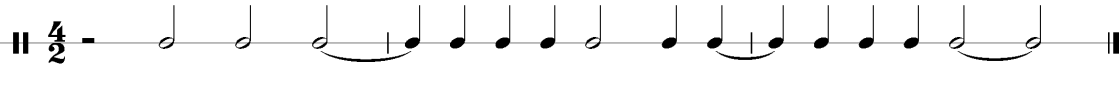 3. Сочинить мелодии строгого письма (объем – 9 тактов):– скрипичный ключ, лад – g дорийский, размер 3/2;– басовый ключ, лад – е фригийский, размер 4/2;– альтовый ключ, лад – с миксолидийский, размер 2/2.4. К заданной мелодии присоединить второй голос в условиях простого 2хголосного контрапункта: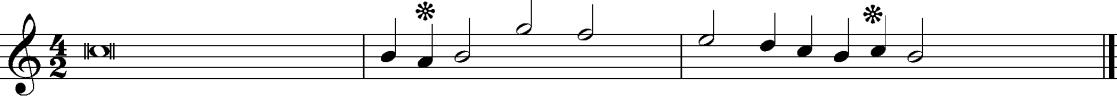 5. К заданной мелодии присоединить второй голос в условиях простого 2хголосного контрапункта: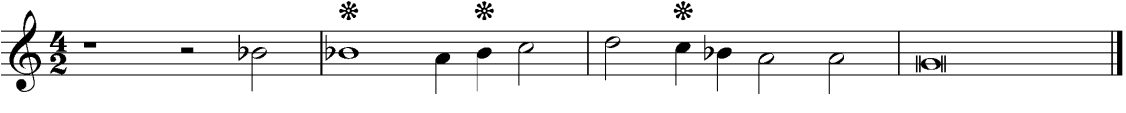 6. Найти примеры неимитационной (разнотемной, контрастной) полифонии в произведениях различных композиторов.2.СобеседованиеВопросы:Периодизация и классификация основных этапов развития полифонии.Строгий стиль: формы, жанры, картина мира.Полифония Нового времени; полифония барокко, общая характеристика стиля.Классицизм – особенности полифонического музыкального языка.Полифония XIX века.Наименование оценочного средства (контрольно-оценочного мероприятия)Критерии оцениванияШкалы оцениванияНаименование оценочного средства (контрольно-оценочного мероприятия)Критерии оценивания Система аттестован / не аттестованПрактическое заданиеРабота выполнена полностью без ошибок, продемонстрированы глубокие знания дисциплины, правильно применены теоретические положения / работа выполнена полностью, допущены незначительные неточностиаттестованПрактическое заданиеОбучающийся не справился с заданием на уровне, достаточном для проставления положительной оценки / работа не выполненане аттестованСобеседованиеДан полный, развернутый ответ на поставленный вопрос (вопросы), показана совокупность осознанных знаний по курсу, доказательно раскрыты основные положения дисциплины; в ответе прослеживается четкая структура, логическая последовательность, отражающая сущность раскрываемых понятий, теорий, явлений. Обучающийся твердо знает материал по заданным вопросам, грамотно и последовательно его излагает, но допускает несущественные неточности в определениях.аттестованСобеседованиеДан неполный ответ, представляющий собой разрозненные знания по теме вопроса с существенными ошибками в определениях. Присутствуют фрагментарность, нелогичность изложения. Обучающийся не осознает связь данного понятия, теории, явления с другими объектами дисциплины. Отсутствуют выводы, конкретизация и доказательность изложения. Речь неграмотная. Дополнительные и уточняющие вопросы преподавателя не приводят к коррекции ответа обучающегося не только на поставленный вопрос, но и на другие вопросы темы. Не получены ответы по базовым вопросам дисциплиныне аттестованФорма промежуточной аттестацииТиповые контрольные задания и иные материалыдля проведения промежуточной аттестации:Зачет с оценкойПрактическое заданиеПрактическое задание 1:1. К заданной мелодии присоединить второй голос в условиях простого 2хголосного контрапункта:2. Подвижной контрапункт октавы: выполнить производную перестановку по указанной схеме:Первоначальное соединение Iv = -7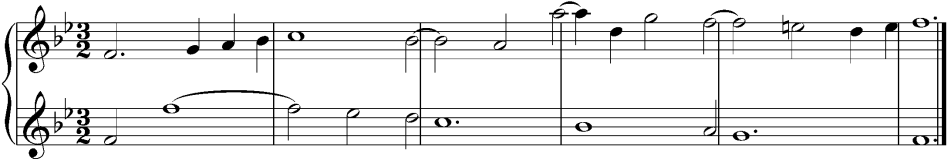 Производное соединение Iv = Производное соединение Iv = Практическое задание 2:1. Проанализировать использование диссонансов в двух вариантах, выбрать наиболее корректный вариант:а)					б)	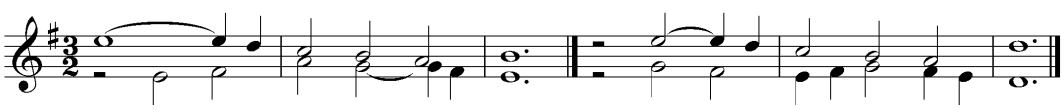 2. Сочинить каноническую секвенцию I разряда по заданному материалу: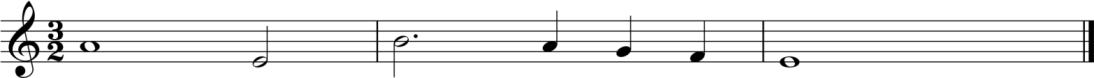 Устный ответ по билетамБилет № 1Вопрос 1. Французская школа Нового искусства Вопрос 2. Особенности цифрового обозначения интервалов в полифонииБилет № 2Вопрос 1. Итальянская школа Нового искусстваВопрос 2. Способы преобразования полифонической темыБилет № 3Вопрос 1. ИзоритмияВопрос 2. ПропостаФорма промежуточной аттестацииКритерии оцениванияШкалы оцениванияНаименование оценочного средстваКритерии оцениванияПятибалльная системаЗачет с оценкой:Практическое задание, устный ответ по билетамОбучающийся:знает основные определения, последователен в изложении материала, демонстрирует базовые знания дисциплины, владеет необходимыми умениями и навыками при выполнении практических заданий;демонстрирует знания отличающиеся глубиной и содержательностью, дает полный исчерпывающий ответ, как на основные вопросы билета, так и на дополнительные;свободно выполняет практические задания, демонстрирует системную работу с основной и дополнительной литературой.Ответ не содержит фактических ошибок и характеризуется глубиной, полнотой, уверенностью суждений, иллюстрируется примерами, в том числе из собственной практики.5Зачет с оценкой:Практическое задание, устный ответ по билетамОбучающийся:показывает достаточное знание учебного материала, но допускает несущественные фактические ошибки, которые способен исправить самостоятельно, благодаря наводящему вопросу;справляется с выполнением практических заданий, предусмотренных программой, знаком с основной литературой, рекомендованной программой, допускает погрешности и ошибки при теоретических ответах и в ходе практической работы.4Зачет с оценкой:Практическое задание, устный ответ по билетамОбучающийся не знает основных определений, непоследователен и сбивчив в изложении материала, не обладает определенной системой знаний по дисциплине, не в полной мере владеет необходимыми умениями и навыками при выполнении практических заданий.3Зачет с оценкой:Практическое задание, устный ответ по билетамОбучающийся обнаруживает существенные пробелы в знаниях основного учебного материала, допускает принципиальные ошибки в выполнении предусмотренных программой практических заданий. На большую часть дополнительных вопросов по содержанию экзамена затрудняется дать ответ или не дает верных ответов.2Форма контроляПятибалльная система / Система аттестован / не аттестованТекущий контроль: Практическое задание, собеседованиеАттестован / не аттестованПромежуточная аттестация Зачет с оценкой5 (отлично)4 (хорошо)3 (удовлетворительно)2 (неудовлетворительно)Итого за семестр (дисциплину)Зачет с оценкой5 (отлично)4 (хорошо)3 (удовлетворительно)2 (неудовлетворительно)Наименование учебных аудиторий, лабораторий, мастерских, библиотек, спортзалов, помещений для хранения и профилактического обслуживания учебного оборудования и т.п.Оснащенность учебных аудиторий, лабораторий, мастерских, библиотек, спортивных залов, помещений для хранения и профилактического обслуживания учебного оборудования и т.п.115035, г. Москва, ул. Садовническая, д. 52/45115035, г. Москва, ул. Садовническая, д. 52/45учебные аудитории для проведения занятий лекционного и семинарского типа, групповых и индивидуальных консультаций, текущего контроля и промежуточной аттестацииЭлектрическое пианино Yamaha YDP 161B;Комплект учебной мебели;Доска меловая.№ п/пАвтор(ы)Наименование изданияВид издания (учебник, УП, МП и др.)ИздательствоГодизданияАдрес сайта ЭБСили электронного ресурсаКоличество экземпляров в библиотеке Университета10.1 Основная литература, в том числе электронные издания10.1 Основная литература, в том числе электронные издания10.1 Основная литература, в том числе электронные издания10.1 Основная литература, в том числе электронные издания10.1 Основная литература, в том числе электронные издания10.1 Основная литература, в том числе электронные издания10.1 Основная литература, в том числе электронные издания10.1 Основная литература, в том числе электронные издания1Протопопов В.В.История полифонии. Вып.4. Западноевропейская музыка ХIX - начала XX векаМонографияМ.: Музыка198622Евдокимова Ю.К.История полифонии. Выпуск 1. Многоголосие Средневековья X - XIV векаМонографияМ.: Музыка198313Симакова Н.А.Контрапункт строгого стиля и фуга. История, теория, практикаИсследованиеМ.: Композитор200214Абдуллина Г.В.Полифония. Свободный стильУчебное пособиеСПб.: Композитор2010https://e.lanbook.com/book/2863-10.2 Дополнительная литература, в том числе электронные издания 10.2 Дополнительная литература, в том числе электронные издания 10.2 Дополнительная литература, в том числе электронные издания 10.2 Дополнительная литература, в том числе электронные издания 10.2 Дополнительная литература, в том числе электронные издания 10.2 Дополнительная литература, в том числе электронные издания 10.2 Дополнительная литература, в том числе электронные издания 10.2 Дополнительная литература, в том числе электронные издания 1Тюлин Ю.Н.Искусство контрапунктаУчебникМ.: Музыка196412Фраенов В.П.Учебник полифонииУчебникМ.: Музыка200653Григорьев С.С., Мюллер Т.Ф.Учебник полифонииУчебникМ.: Музыка198524Евдокимова Ю.К.История полифонии. Выпуск 2А. Музыка эпохи Возрождения XV векМонографияМ.: Музыка198315Чугаев А.Г.Учебник контрапункта и полифонииУчебникМ.: Композитор200966Мартюшева Н.В.Полифония строгого стиляУчебное пособиеСПб.: Лань, Планета музыки2019https://e.lanbook.com/book/113187-10.3 Методические материалы (указания, рекомендации по освоению дисциплины авторов РГУ им. А. Н. Косыгина)10.3 Методические материалы (указания, рекомендации по освоению дисциплины авторов РГУ им. А. Н. Косыгина)10.3 Методические материалы (указания, рекомендации по освоению дисциплины авторов РГУ им. А. Н. Косыгина)10.3 Методические материалы (указания, рекомендации по освоению дисциплины авторов РГУ им. А. Н. Косыгина)10.3 Методические материалы (указания, рекомендации по освоению дисциплины авторов РГУ им. А. Н. Косыгина)10.3 Методические материалы (указания, рекомендации по освоению дисциплины авторов РГУ им. А. Н. Косыгина)10.3 Методические материалы (указания, рекомендации по освоению дисциплины авторов РГУ им. А. Н. Косыгина)10.3 Методические материалы (указания, рекомендации по освоению дисциплины авторов РГУ им. А. Н. Косыгина)1Барский В.М.Методические указания для проведения практических занятий по дисциплине «Полифония»Методические указанияУтверждено на заседании кафедры, протокол №9 от 27.04.20182017ЭИОС-№ ппЭлектронные учебные издания, электронные образовательные ресурсыЭБС «Лань» http://www.e.lanbook.com/«Znanium.com» научно-издательского центра «Инфра-М»http://znanium.com/ Электронные издания «РГУ им. А.Н. Косыгина» на платформе ЭБС «Znanium.com» http://znanium.com/Профессиональные базы данных, информационные справочные системыhttp://elibrary.ru/defaultx.asp  Petrucci Music Libraryhttps://imslp.org/wiki/Category:Composers № ппгод обновления РПДхарактер изменений/обновлений с указанием разделаномер протокола и дата заседания кафедры